ST JULIE’S CATHOLIC HIGH SCHOOLSpeke Road, Woolton, Liverpool L25 7TNTel: 0151 428 6421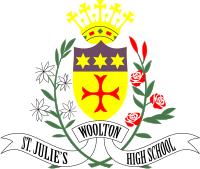 An 11-18 school for girls:  NOR 1054 (including a mixed Sixth Form)‘Serve the good God well, with much liberty of spirit’REQUIRED FOR JANUARY 2022:  Teacher of Food Technology / Health & Social CareThe successful candidate will be required to teach ages 11-18Contract:  Full time/Permanent     Salary:  MPR1 to UPR3NQTs are welcome to applySt Julie’s Catholic High School is a popular and oversubscribed school for girls, situated in the conservation area of Woolton Village, South Liverpool.  In September 2017, we moved into our brand new £23 million school building.  GCSE and Sixth Form results demonstrate good progress since our last inspection with a Progress 8 score broadly in line with national.  In April 2018, OFSTED graded St. Julie’s as Good with Outstanding features. We are looking for someone who can teach Food Technology to Key Stage 3 and 4 and Health & Social Care to Key Stage 5. You will be passionate about your subject, whilst transferring your knowledge in a creative and contextualised way in the classroom, and successfully plan and deliver consistently good lessons on a daily basis that both challenge our students and significantly advance their learning. You will be relentless in your pursuit of progress for each and every one of your students so they can achieve the outcomes they deserve and grow into young adults that positively contribute to their community.  You will instil pride in the work they do and encourage their individuality and personal qualities.  Whether you are at the start of your career or an expert teacher we focus on what attributes you will bring to the school and most importantly what impact you will have on our students.  As a Catholic School, we wish to appoint someone who shares our moral purpose of ensuring all our young people receive the best education possible, in a supportive environment, from staff who care about them.  You will be resilient, dynamic and passionate about tackling disadvantage and improving students’ life chances.  In return, you will find working at St Julie’s incredibly rewarding due to our vibrant and talented students, who have a real thirst for learning, and engage in the various opportunities offered to them.  You will join a highly professional, enthusiastic and dedicated staff that ensure St Julie’s is a welcoming, caring and supportive environment in which to learn and work.  St Julie's Catholic High School is committed to safeguarding and promoting the welfare of children and young people and expects all staff, governors, volunteers and visitors to share this commitment.  An enhanced Disclosure & Barring Service (DBS) check is required, with Children's Barred List check, for all successful applicants.Closing date for application: 		13 October 2021Interviews will be held:			w/c 18 October 2021ONLY COMPLETED CATHOLIC EDUCATION SERVICE (CES) APPLICATIONS WILL BE CONSIDERED.  THE APPLICATION FORM IS AVAILABLE ON ST JULIE’S WEBSITE. All completed applications to be submitted electronically to:  recruitment@stjulies.org.uk.  PLEASE NOTE:  Only applicants who are shortlisted will be contacted following the closing date.  Please refer to the school's website for Job Description & Person Specification - www.stjulies.org.uk.  St Julie's Catholic High School is committed to Equality of Opportunity.  